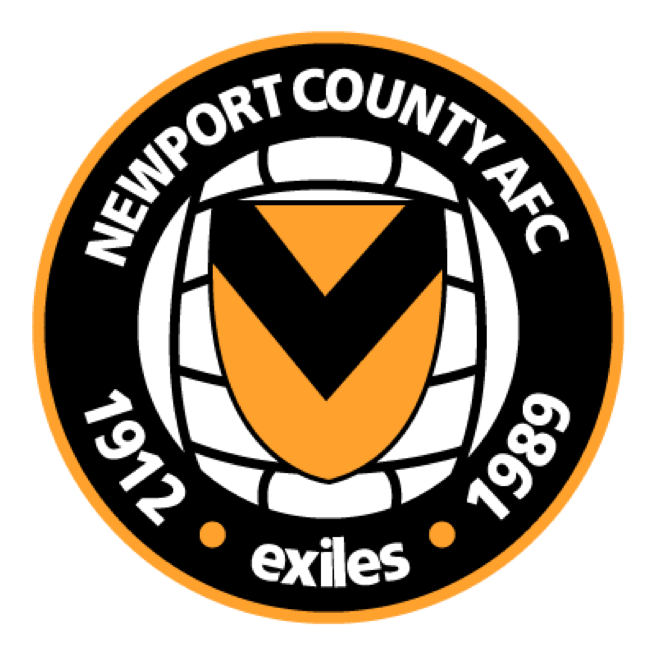 Head of Academy Performance Analysis (Part Time)The Role of Head of Academy Performance AnalysisThe main responsibility of the Head of Academy Performance Analysis is to enable Newport County AFC Academy to provide analysis support to the academy to assist player progression. This involves being able to:To lead, oversee and coordinate the performance analysis support provision to all Academy age groups, its staff and players at the football club.Manage the day to day running of the analysis department within the Academy.To recruit and manage the Academy Performance Analysis Interns.To continue to progress the Academy analysis provision.Key ResponsibilitiesOrganise, manage and maintain the match footage database. Lead the filming, capture and analysis of all PDP matches.Lead the filming of training sessions.Analyse matches using provided code window.Produce individual player and team analysis as per the coach’s requests and distribute this analysis.Provide feedback to coaches as per their instructions.Distribute individual player video analysis to players parents via SportsYou (online sharing platform).Recruit and train interns as need for the Youth Development PhaseOrganise the Academy performance analysis interns to ensure YDP matches are filmed, analysed and distributed.Gather individual player and team stats for match summary dashboard and database.Produce a video library that highlights the academy philosophy.General Club Accountabilities:To ensure compliance with all relevant club policies including health, safety, and safeguarding policies.To ensure compliance with all relevant legal, regulatory, ethical and social requirements including EPPP. To build and maintain good working relationships both internally and externally, maintaining a professional image at all times when representing Newport County Football AFC. To keep confidential any information gained regarding the Club and its personnel. To maintain a flexible approach to work at all times. Person SpecificationLocation The role will be located at Newport County AFC Academy, Lliswerry High School, Nash Road, Newport, NP19 4RP, but it will involve travelling across the South Wales and South West Region. Safeguarding Statement Newport County AFC is committed to safeguarding the welfare of children and young	 people and expects	all staff and volunteers to endorse this commitment. This post	 requires Enhanced Criminal Records Checks and may include checks against the	 Barred Lists, as such it is exempt from Rehabilitation of Offenders Act (1974).Therefore, all convictions including spent convictions that have not been subject tofiltering by the DBS should be declared”. Relevant information and / or documents	will be distributed as	 part of the recruitment process. BAME	Declaration The English	Football League has introduced positive	action	measures aimed at	tackling the underrepresentation of	coaches and	managers from Black, Asian and Minority Ethic (BAME) backgrounds. New regulations require clubs to shortlist at least one suitably qualified BAME candidate (where an application has been received) for all roles in Academy football that require a UEFA A or UEFA B License. As part of the application process, you will therefore be asked to declare your ethnicity. E&D	Statement	Newport County AFC Academy is committed to providing services which embrace diversity    and that promote equality of opportunity.Please complete the application form in full and return it to academy.admin@newport-county.co.uk.Due to the volume of applications received you will only be contacted if you have been successful in the initial phase.Closing date for applications is Friday 16th July 2021.EssentialDesirableBSc qualification in Sports Science, Sports Performance Analysis or similar disciplineüWorking towards an MSc in Sports Science, Sports Performance Analysis or similar disciplineüExperience of providing Sports Performance Analysis support in a sporting setting at either senior or youth levelüKnowledge of footballüKnowledge of sports analysis software (e.g. Sportscode, Nacsport)üIT skills which should include video-editing skills and competence of using Microsoft OfficeüProven ability to lead a teamAbility to meet deadlinesüOrganisation skillsüA strong work ethicüCommitted to completing work to a high qualityüValid DBS or be willing to undertake this checküDriving licence and access to transportü